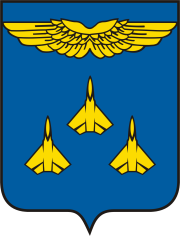 М О С К О В С К А Я    О Б Л А С Т ЬГОРОДСКОЙ ОКРУГ ЖУКОВСКИЙКОНТРОЛЬНО-СЧЕТНАЯ ПАЛАТА  ГОРОДСКОГО ОКРУГА . Жуковский,							Тел.    (498) 481-25-44ул. Фрунзе, д. 23								Факс.  (498) 481-25-43от «_____»_______________20__г.					№ __________________										На № _______________										от  __________________ЗАПРОС О ПРЕДОСТАВЛЕНИИ ИНФОРМАЦИИУважаемый (-ая)  Имя, Отчество!В соответствии с пунктом ___Плана деятельности  Контрольно-счетной палаты городского округа Жуковский Московской области на 20____ год проводится экспертно-аналитическое мероприятие «________________________________________________________________________________»                                                                                                                                                                                    (наименование экспертно-аналитического мероприятия)в ___________________________________________________________________. (наименование объекта экспертно-аналитического мероприятия)В соответствии со статьей______________________ прошу 
до «__» __________ 20___ года представить (поручить представить)__________________________________________________________(должность, инициалы, фамилия руководителя экспертно-аналитического мероприятия или группы инспекторов  КСП)следующие документы (материалы, данные или информацию):1. _______________________________________________________________________.(указываются наименования конкретных документов или формулируются вопросы, по которым необходимо представить соответствующую информацию)2. ______________________________________________________________3. ______________________________________________________________Неправомерный отказ в предоставлении или уклонении от предоставления информации (документов, материалов) в Контрольно-счетную палату городского округа Жуковский Московской области, необходимой для осуществления ее деятельности, а также предоставление заведомо ложной информации влекут за собой ответственность, установленную законодательством Российской Федерации.Председатель, Заместитель Председателя,АудиторКонтрольно-счетной палаты  городского округа Жуковский              личная подпись         инициалы и фамилияМосковской областиФормаПриложение 1(пункт 4.3. Стандарта)Должность руководителяобъекта экспертно-аналитического мероприятияИНИЦИАЛЫ И  ФАМИЛИЯ     